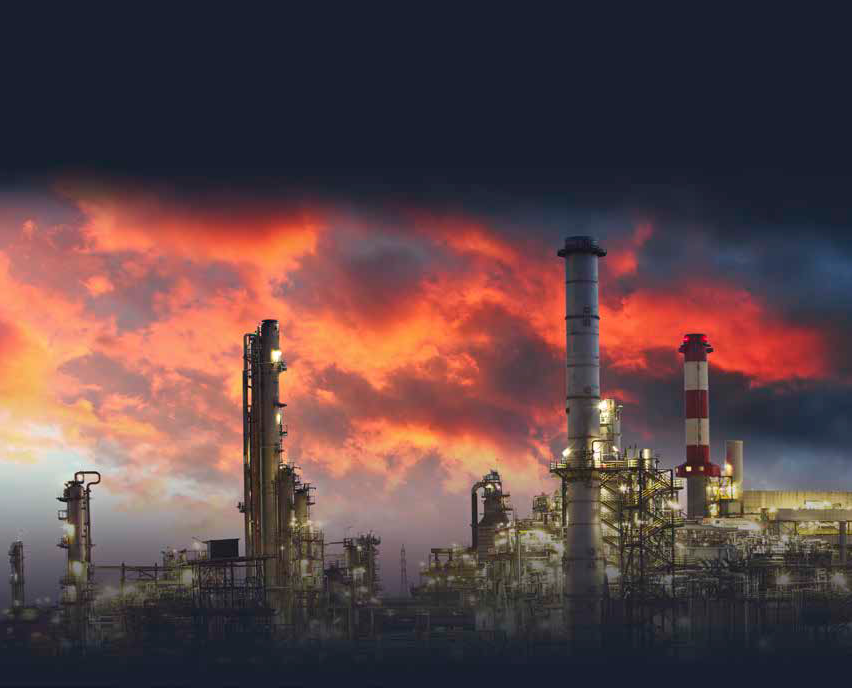 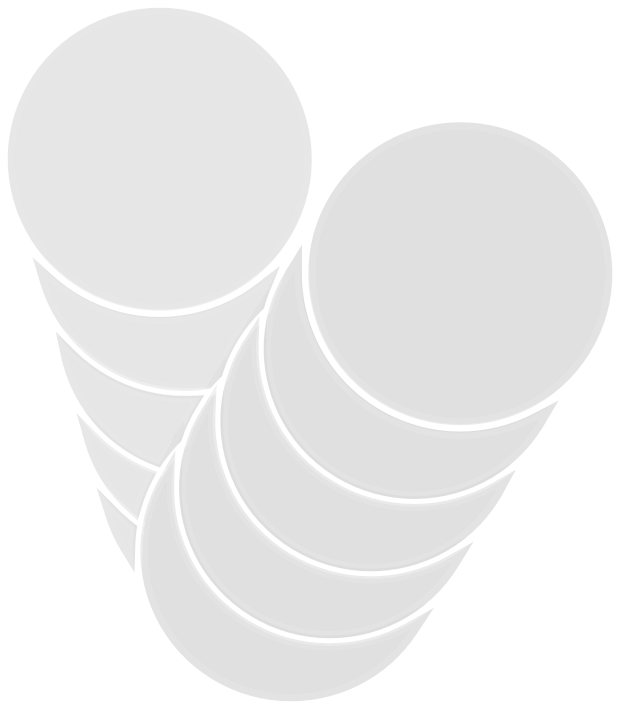 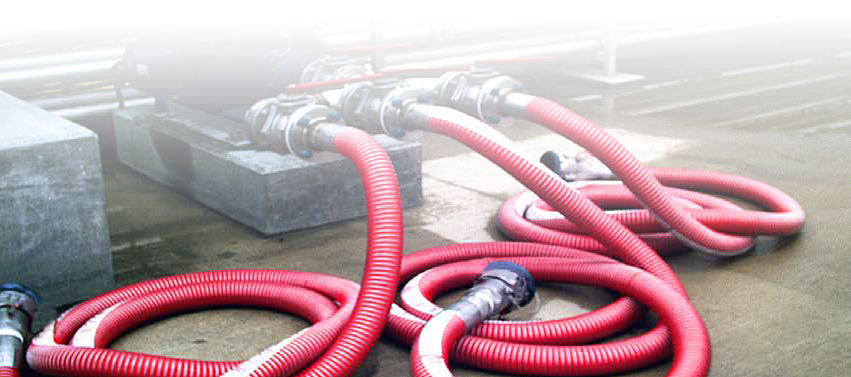 ®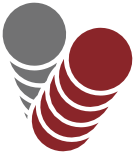 Uni-CHEM®Composite HosesStandard Chemical Service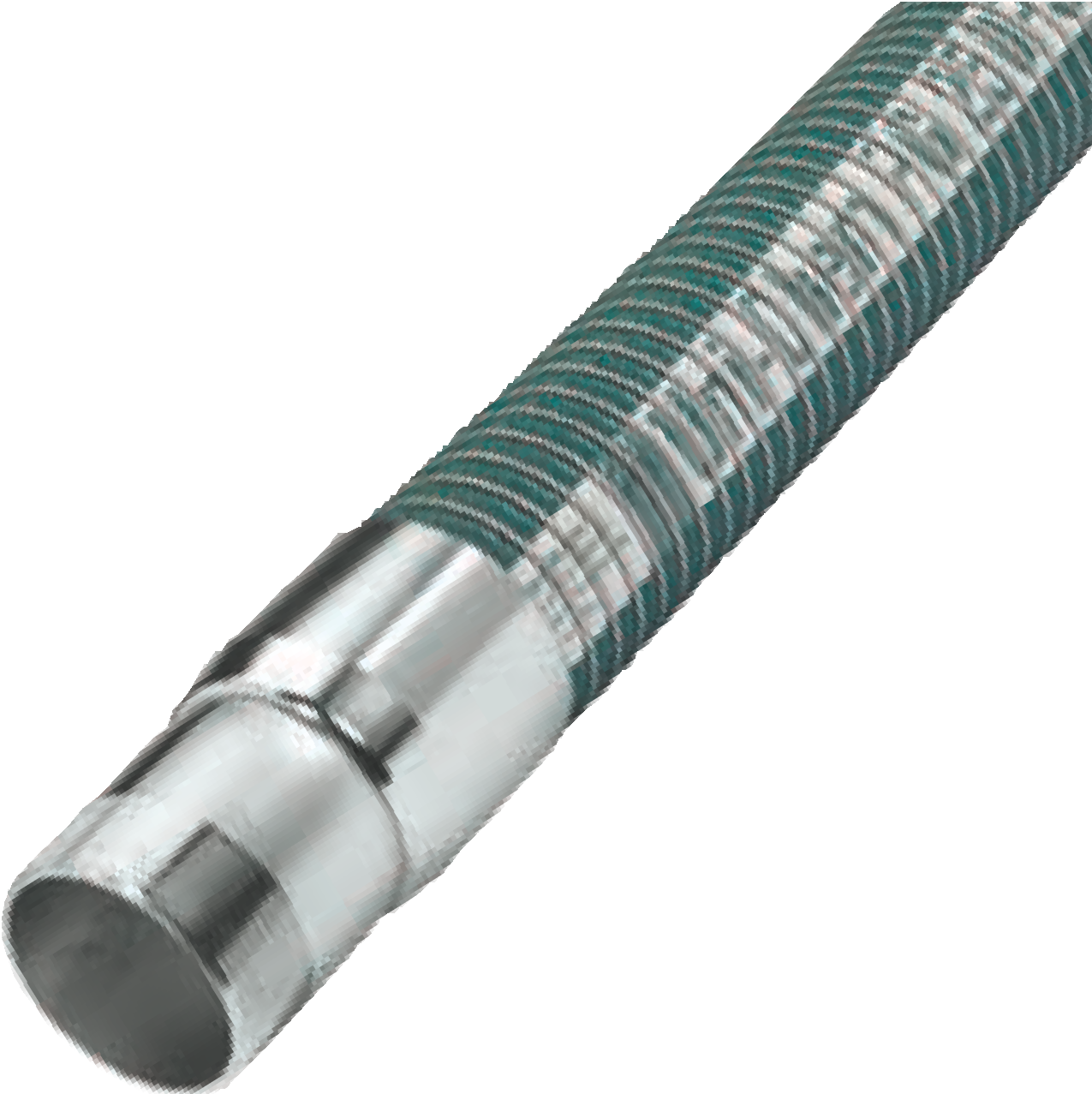 Uni-CHEM™ PG, PS, SG and SS composite hoses are specifically  designed  for  in-plant  liquid transfer operations as well as tank truck delivery and rail car loading. Constructed with multiple plies of polypropylene films and polyester vapour barriers. Rated for full vacuum.Uni-CHEM™ PG, PSP-Polypropylene Coated Steel Inner HelixG-High Tensile Galvanized Carbon Steel Outer Helix S-316L Stainless Steel - Outer HelixUni-CHEM™ SG, SSS-316L Stainless Steel - Inner HelixG-High Tensile Galvanized Carbon Steel Outer Helix S-316L Stainless Steel - Outer HelixMaximum length: 100 ft. (10” = 80 ft.)Operating Temperature: -40ºF to +212ºF (-40ºC to +100ºC)Uni-CHEM® Composite Hose Assemblies meet USCG 154.500; are manufactured in compliance with BS 5842 and are available with EN 13765 compliant construction. Marine Service Applications: All Uni-CHEM® hose styles are constructed to marine service specifications in accordance with US Coast Guard spec.154.500 and I.M.O regulations.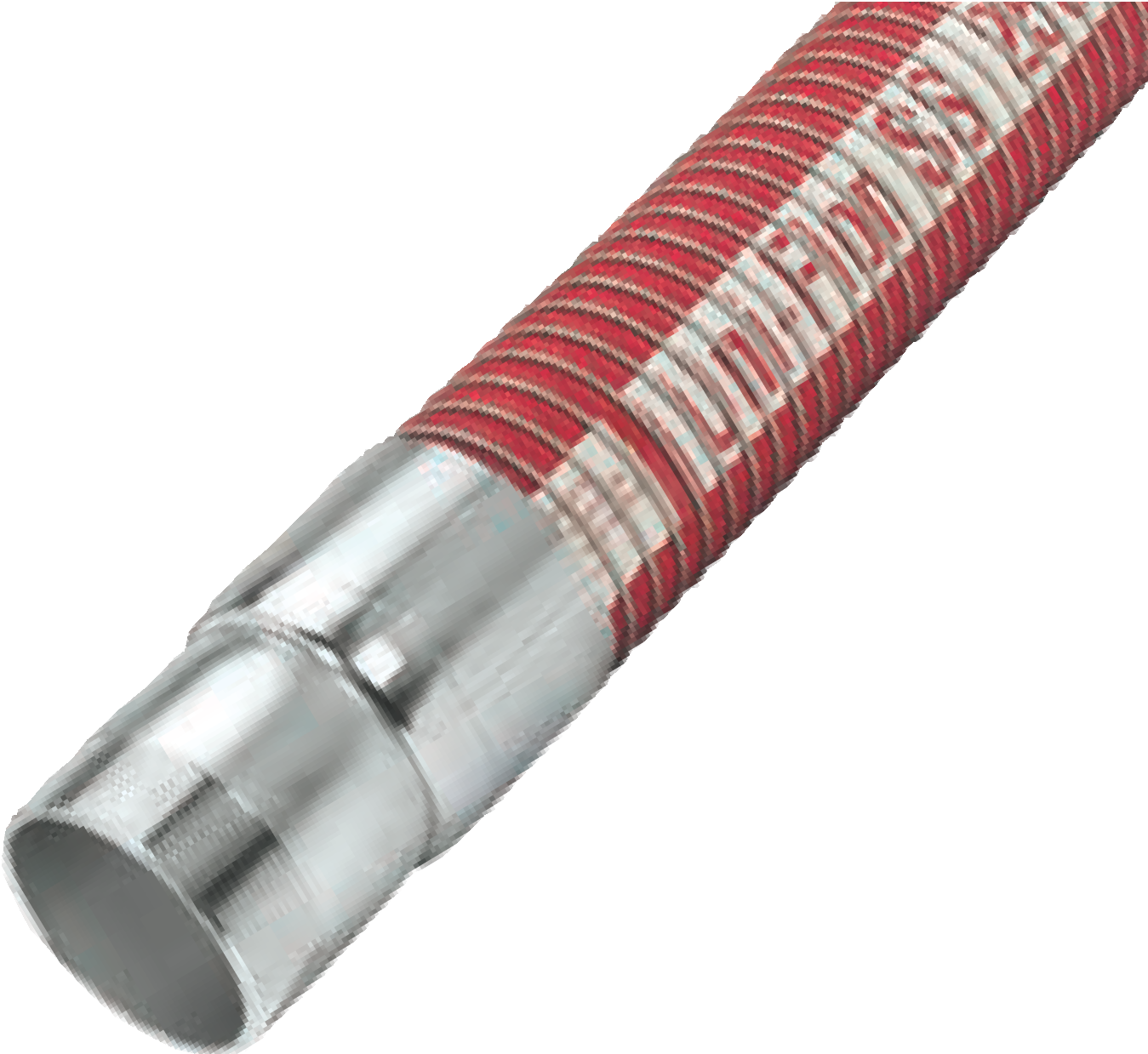 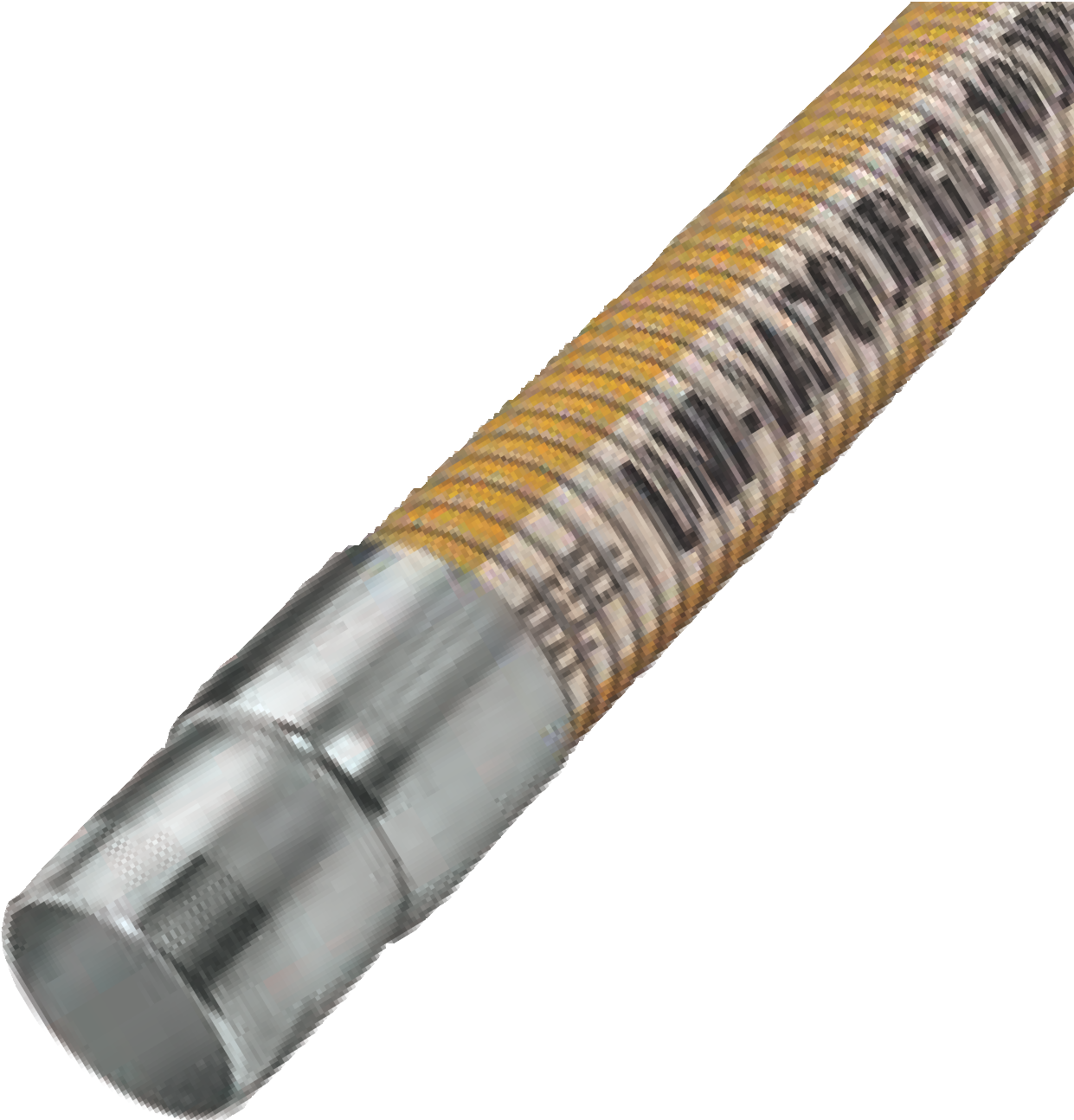 Bottom Loading Service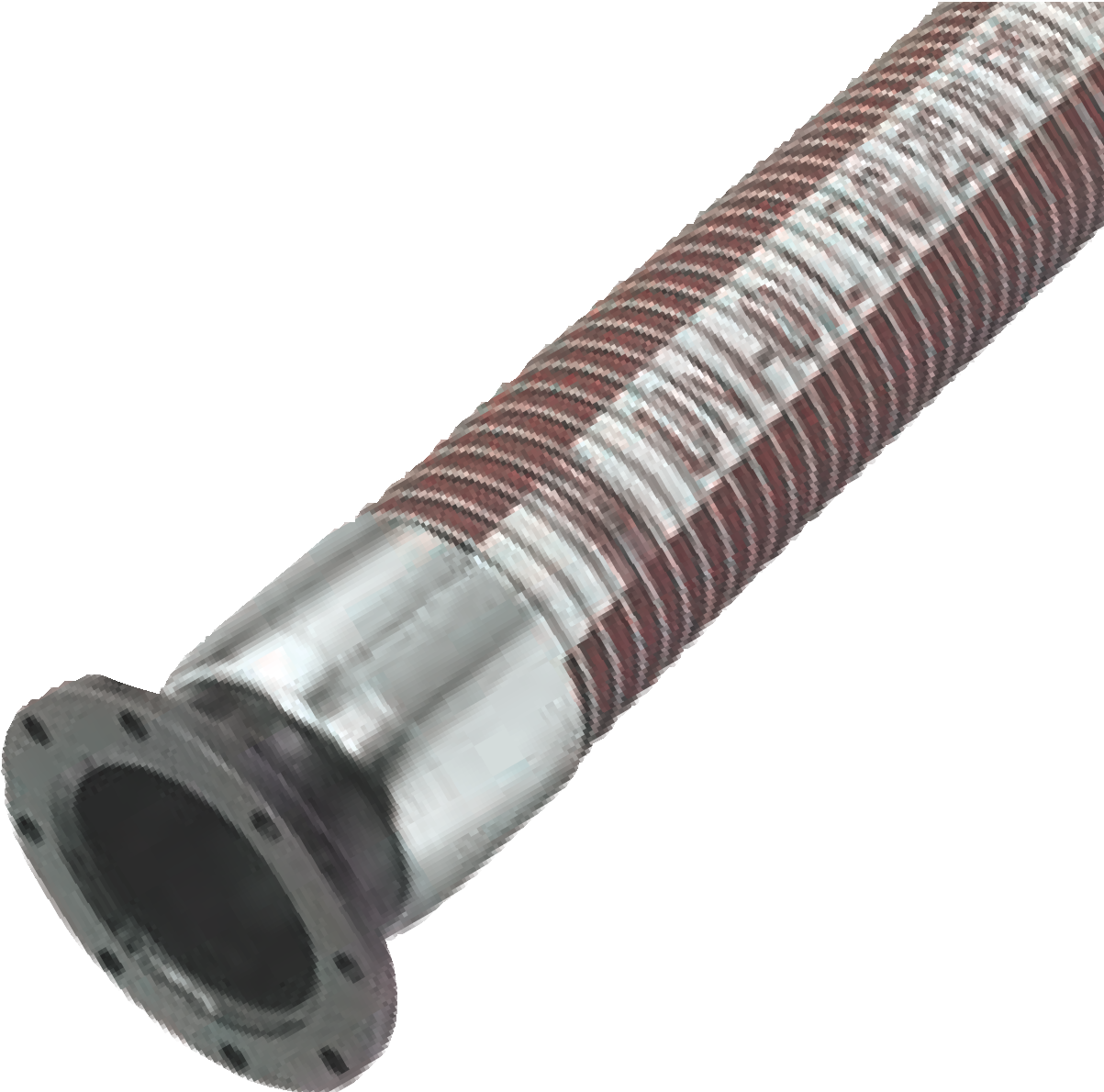 Uni-BL, Uni-OIL™ or Uni-ZENE™Uni-BL™ is ideal for transferring petroleum and aromatic products in production, refinery and distribution facilities. Suitable for all hose loading arms in bottom loading operations. Constructed with multiple    plies of aromatic resistant films and fabrics. All hoses can be color coded to API color codes.Rated for full vacuum.Uni-BL™G-High Tensile Galvanized Carbon Steel Inner Wire G-High Tensile Galvanized Carbon Steel Outer HelixTTMA FLANGES ARE STANDARD EACH ENDMaximum length:100 ft. (10” = 80 ft.) Operating Temperature:Uni-OIL™: -40ºF to +212ºF (-40ºC to +100ºC)Uni-ZENE™: -40ºF to +250ºF (-40ºC to +121ºC)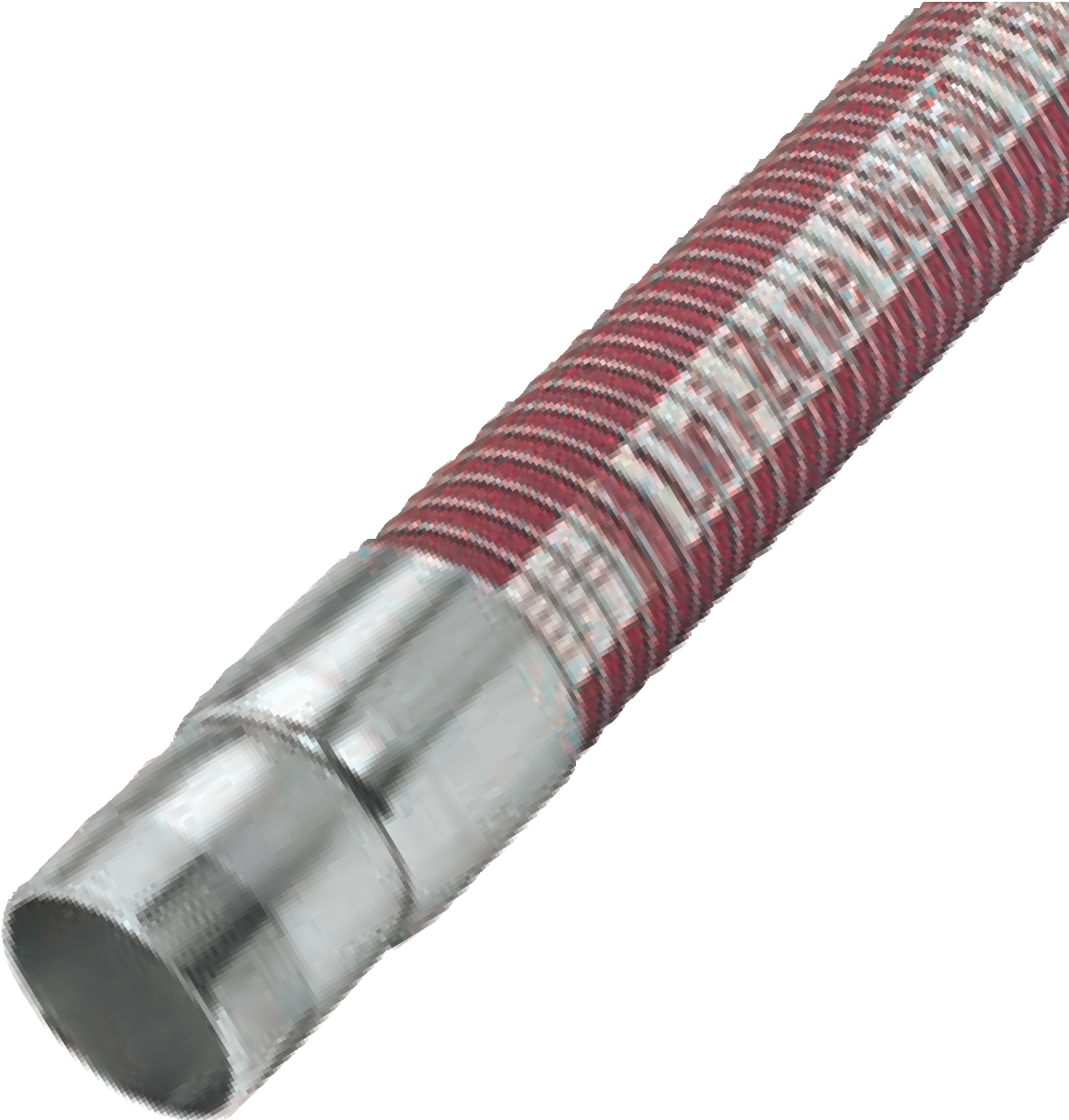 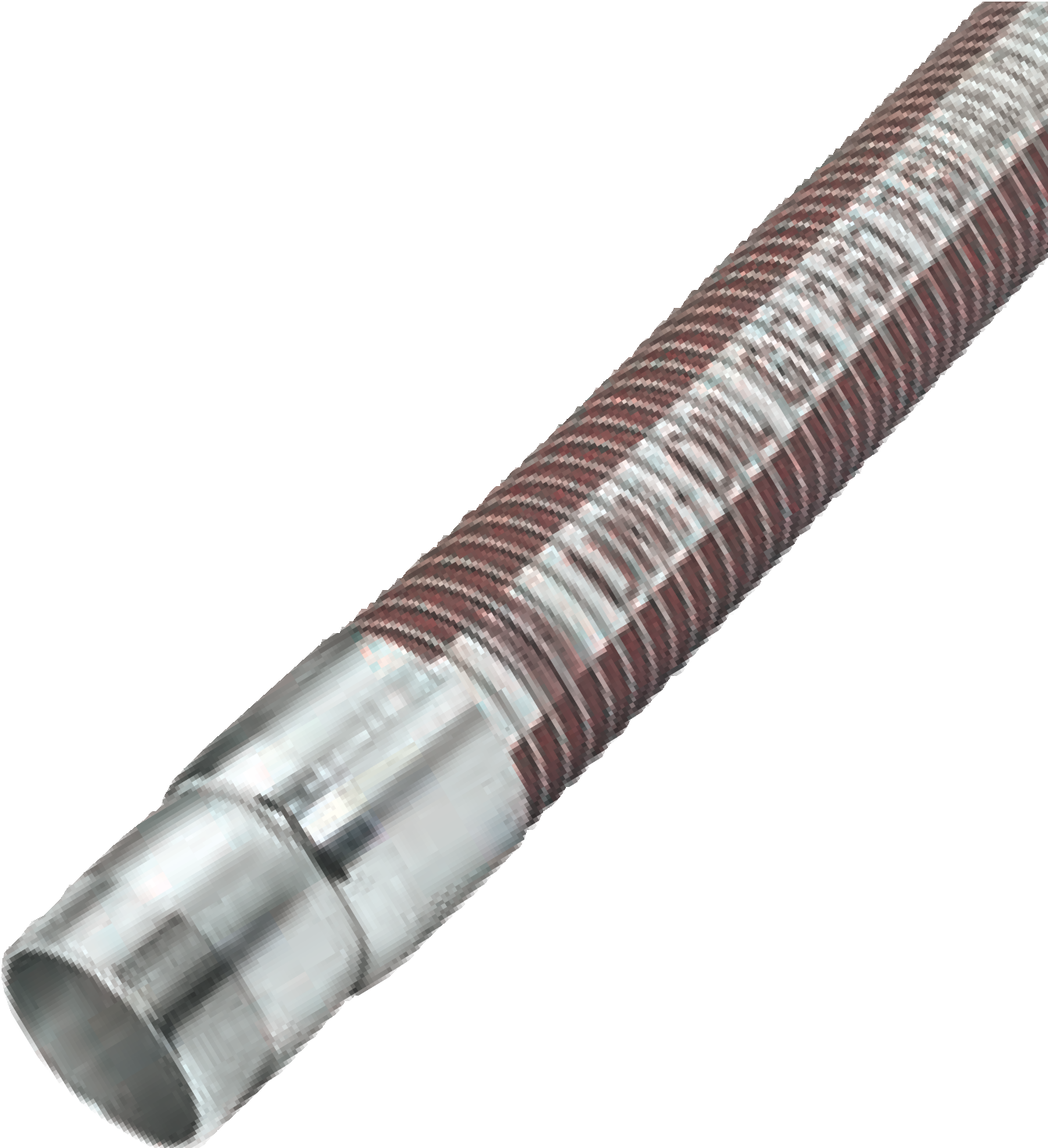 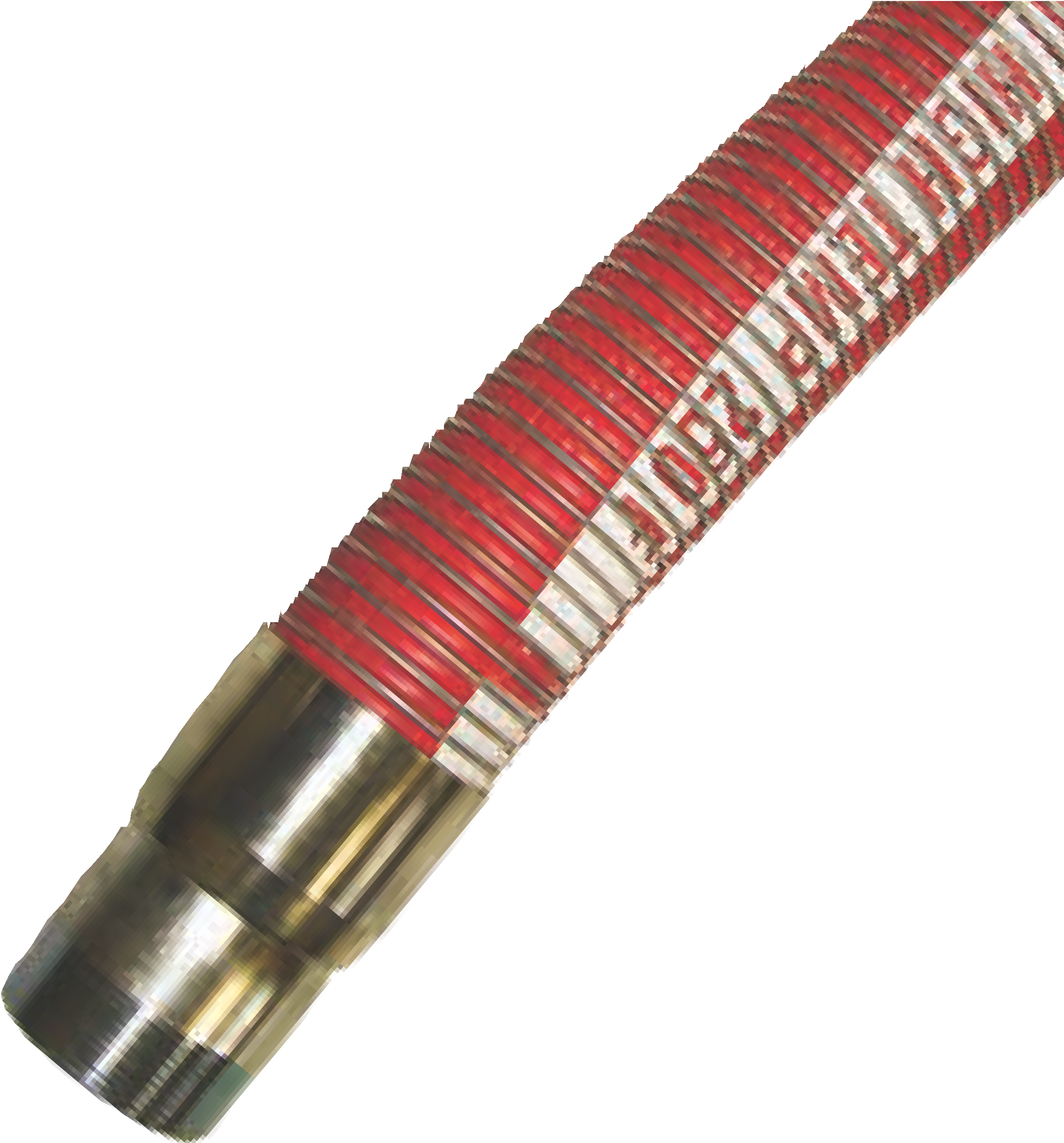 Uni-FLON™ HT Composite Hose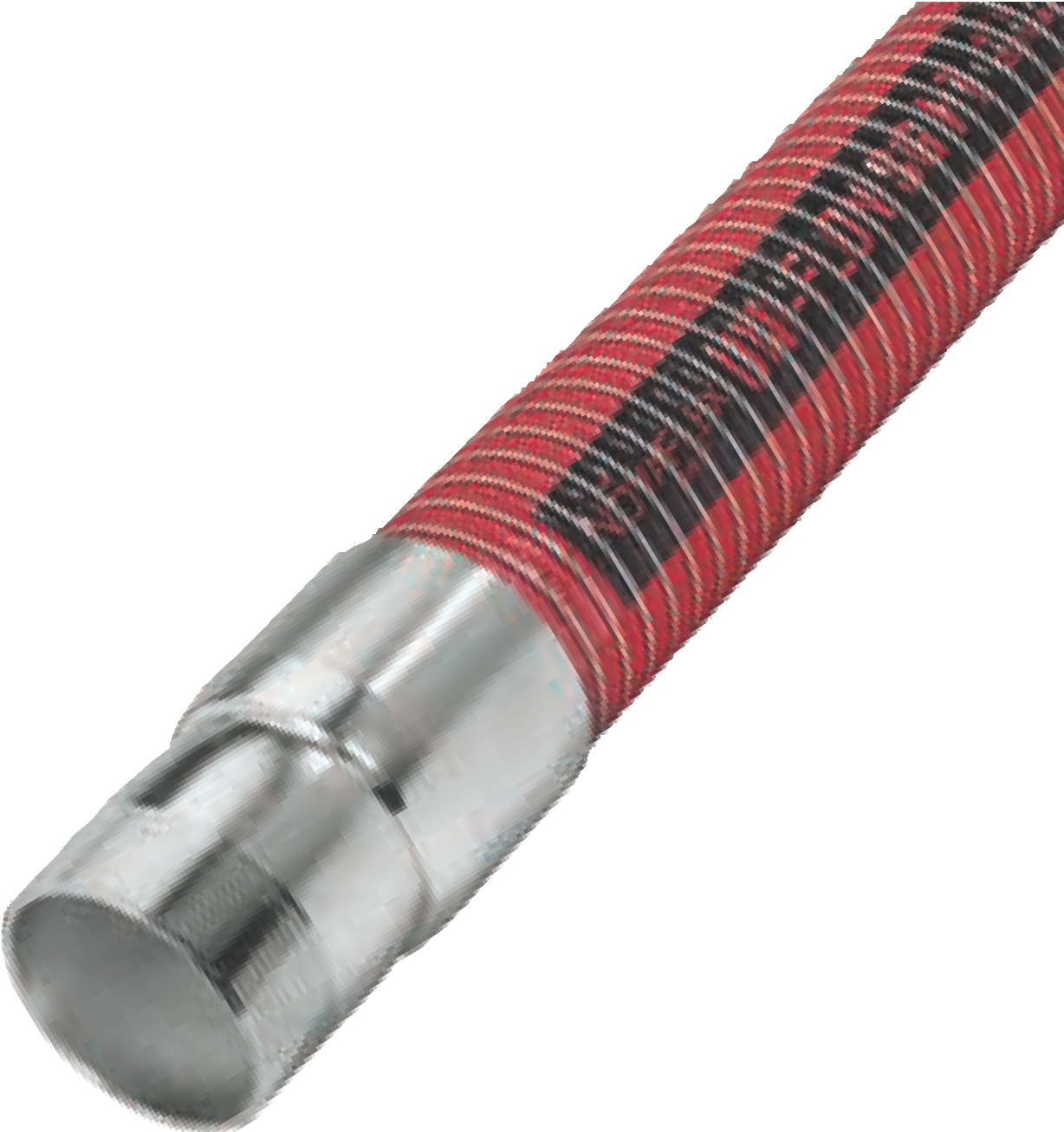 NovaFlex Uni-FLON™ HT is designed as an upgraded version of NovaFlex’s standard,except that it has a temperature rating of 147°C. The high temperature version has the same Teflon® tube but the reinforcement elements have been upgraded to polyamides and nylons that have superior strength at elevated temperatures permitting the 250psi working pressure to be maintained.Rated for full vacuum.Maximum length: 100 ft. (10” = 80 ft.)Operating Temperature: -40ºF to +212ºF (--40ºC to +100ºC)Uni-FLON™ SGS-316L Stainless Steel - Inner HelixG-High Tensile Galvanized Carbon Steel Outer HelixUni-FLON™ SSS-316L Stainless Steel - Inner Helix S-316L Stainless Steel - Outer Helix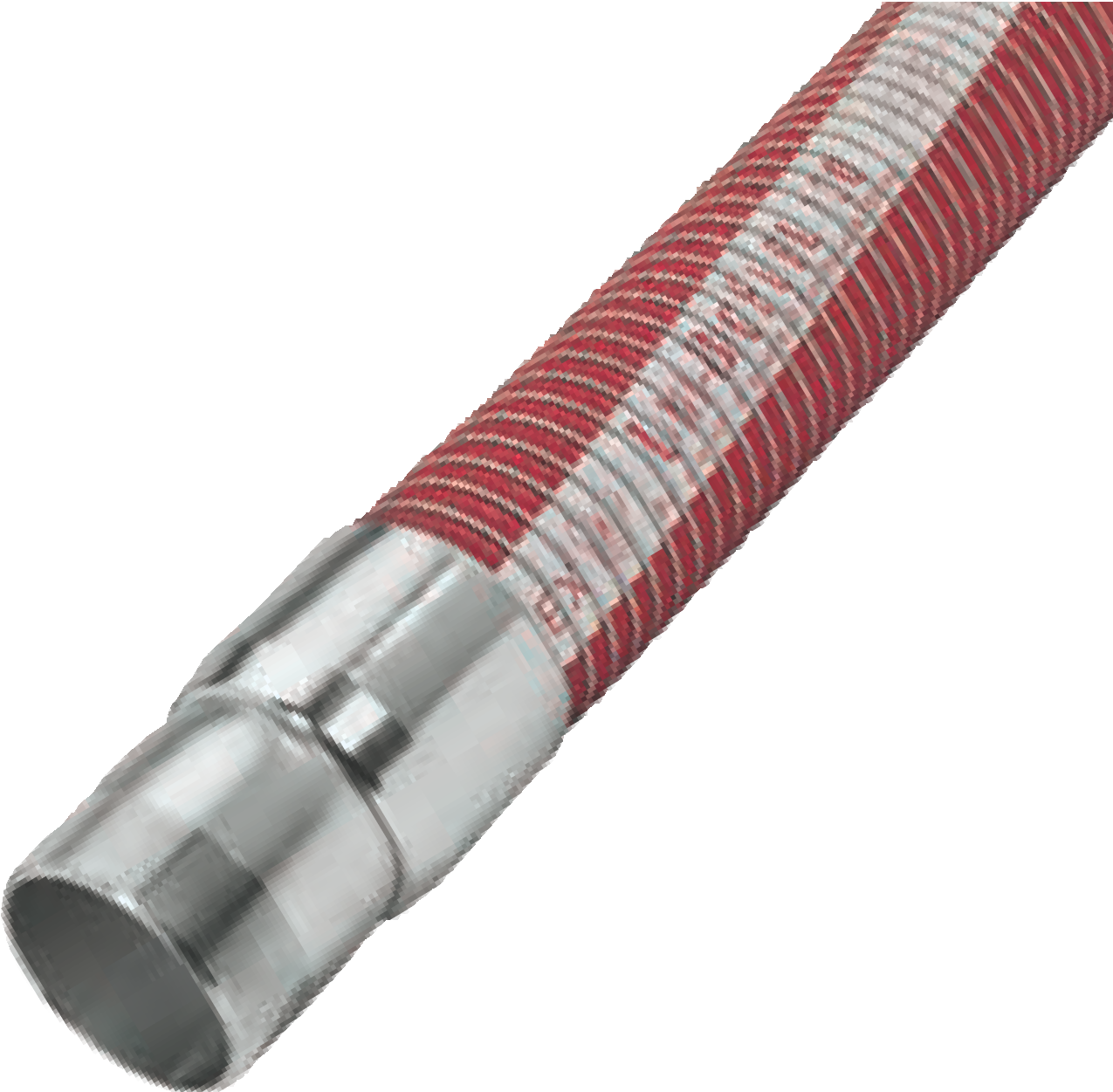 NovaFlex Pump-Flex™ Composite Hose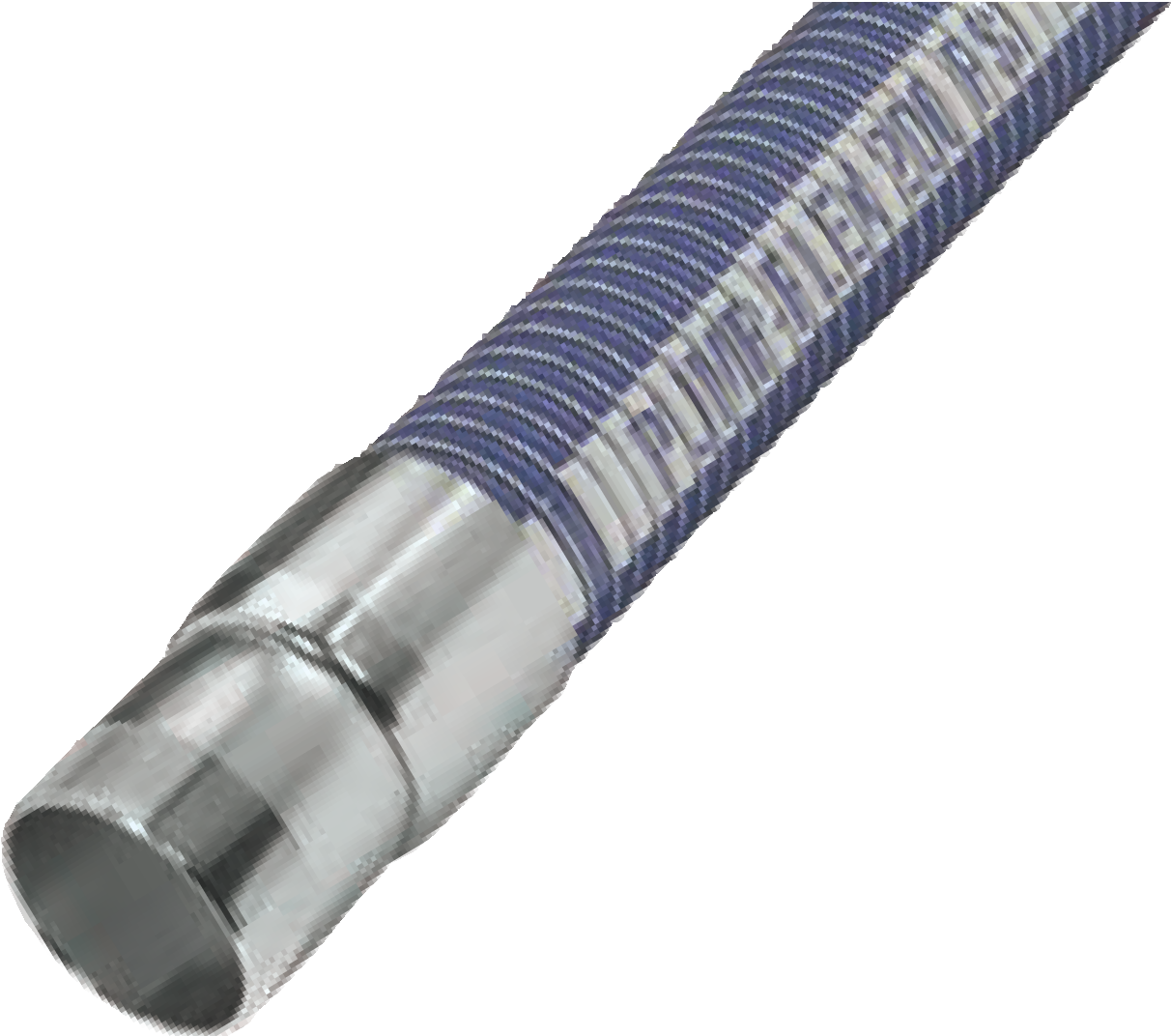 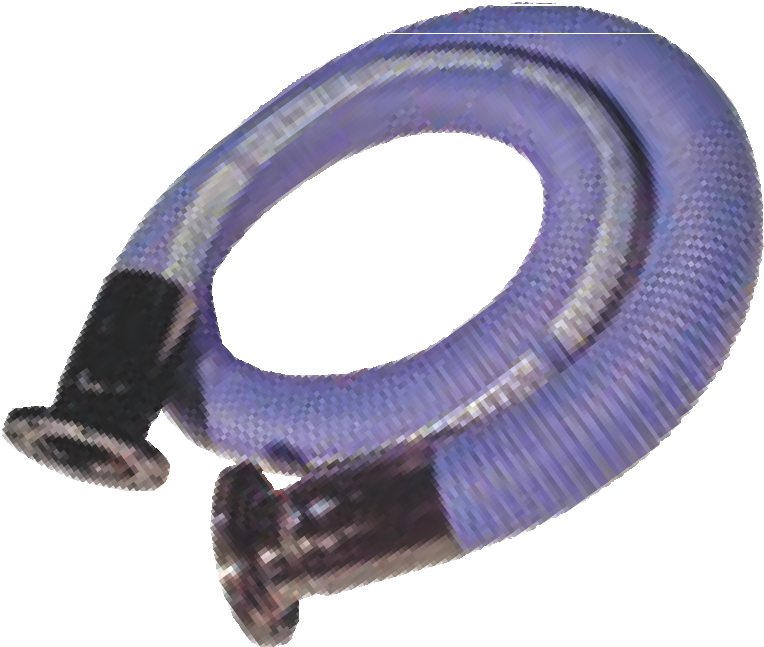 Specifically Designed for the Pump Rental IndustryThis rugged suction and discharge hose provides extreme flexibility, light-weight handling and excellent service life. Excellent for the transfer of water and oily water. Absorbs pump pulsations. Less manpower to install than rubber hose. Easy to package for shipping & storage.Standard lengths:10 ft & 20 ft. with  CS  150lb.  fixed  X  floating  flanges Crimped couplings. Other fitting combinations available. Rated for full vacuum. Maximum length: 100 ft. (10” = 80 ft.)Operating Temperature --40ºF to +212ºF (-40ºC to +100ºC)(Not for use in marine dock, crude oil, bunker oil or heavy viscous product applications. For these applications, contact NovaFlex. Consult NovaFlex chemical resistance chart for chemical compatibility before use.)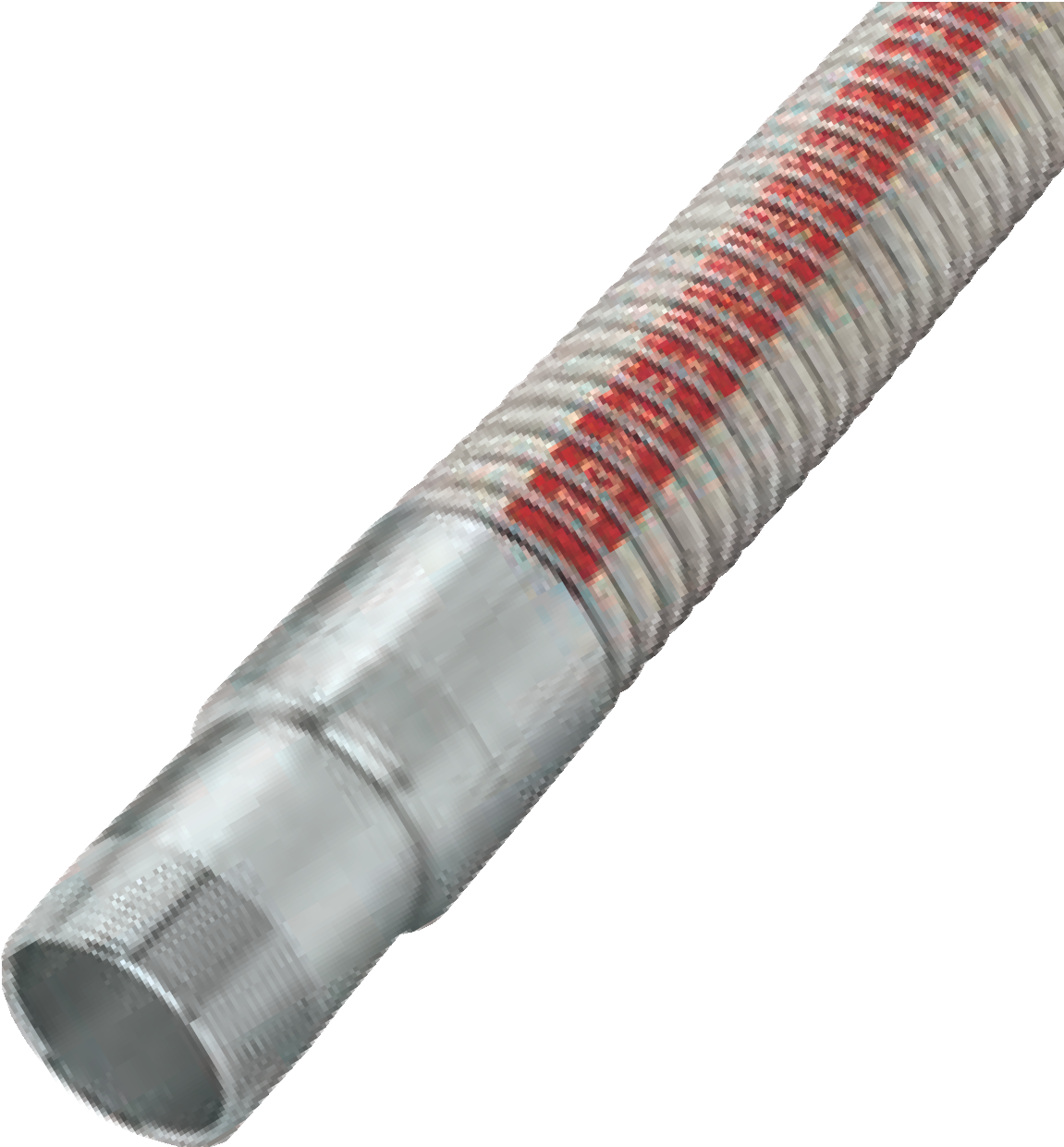 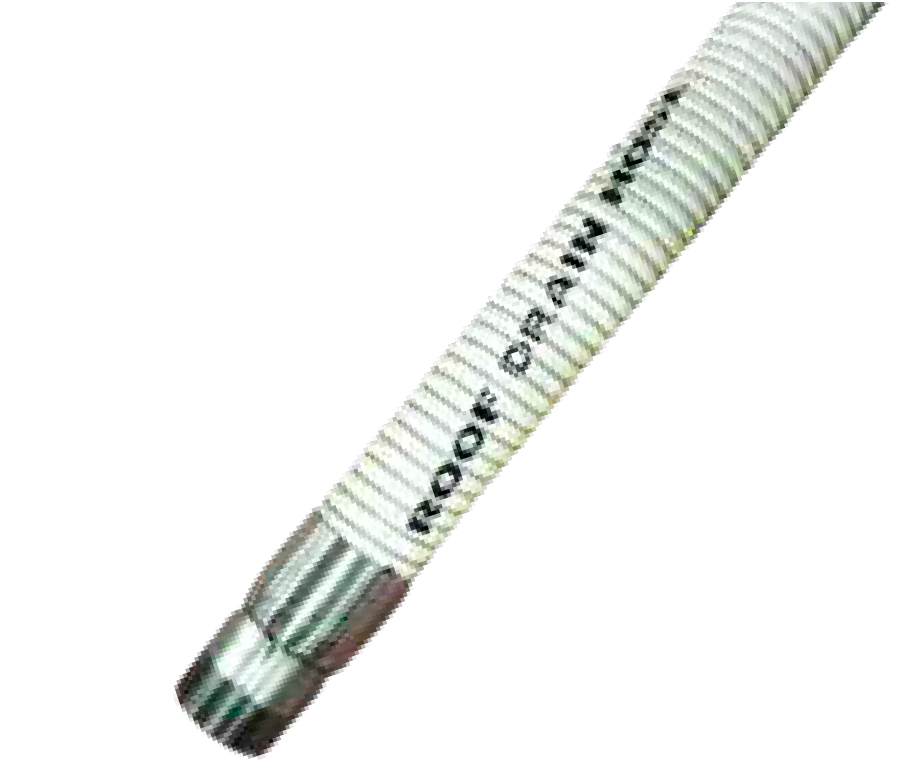 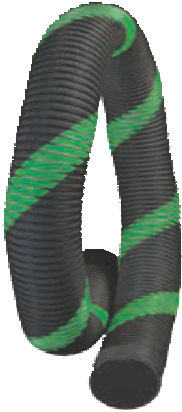 Uni-CHEM® Composite Hoses With Custom Flotation Systems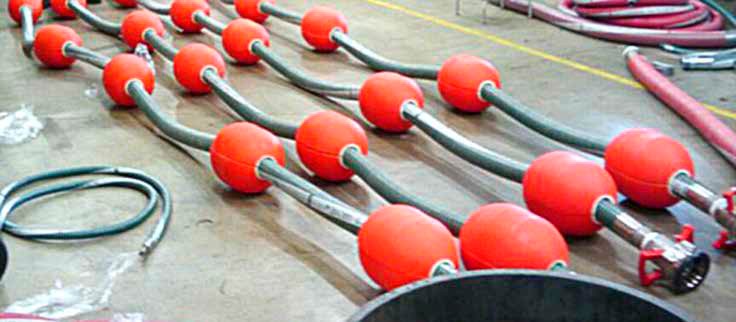 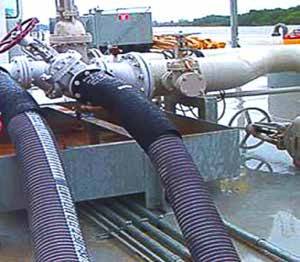 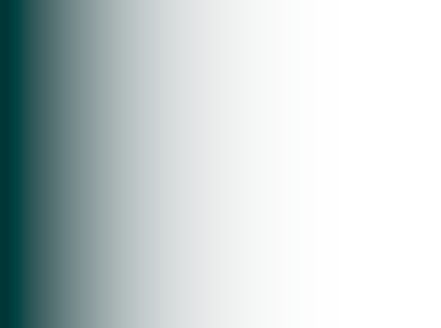 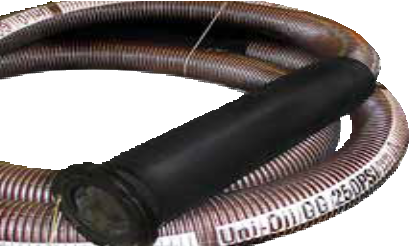 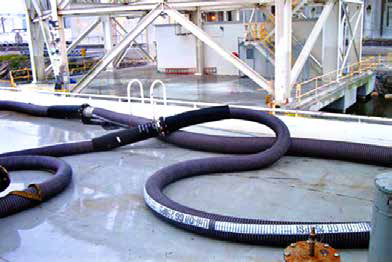 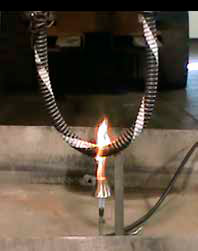 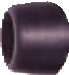 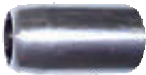 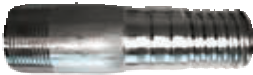 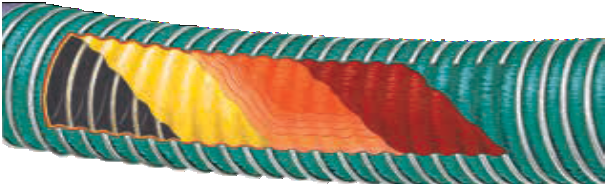 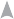 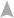 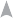 NovaFlex® Hi-Flow Dry-Release™ Couplings ‘HDC’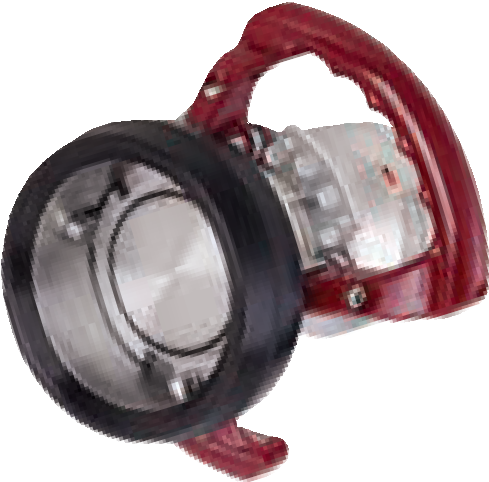 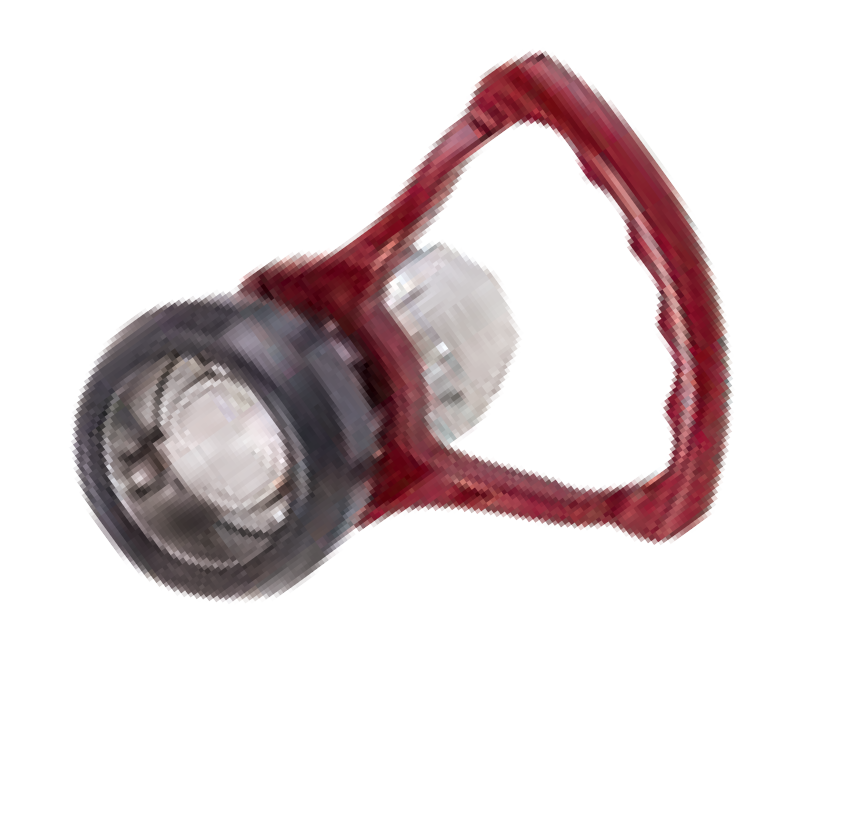 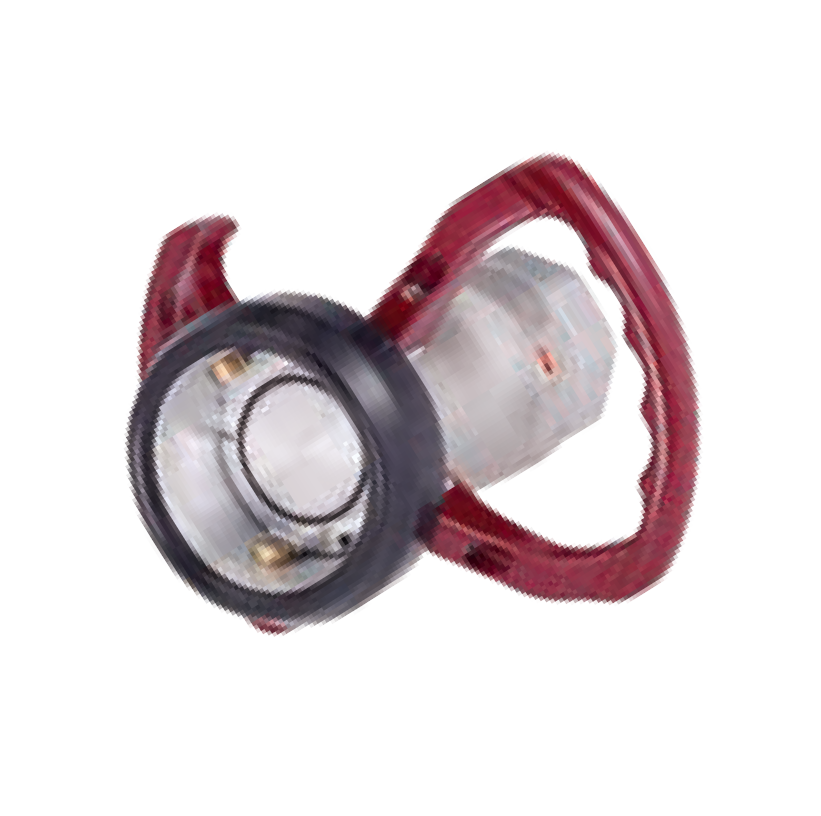 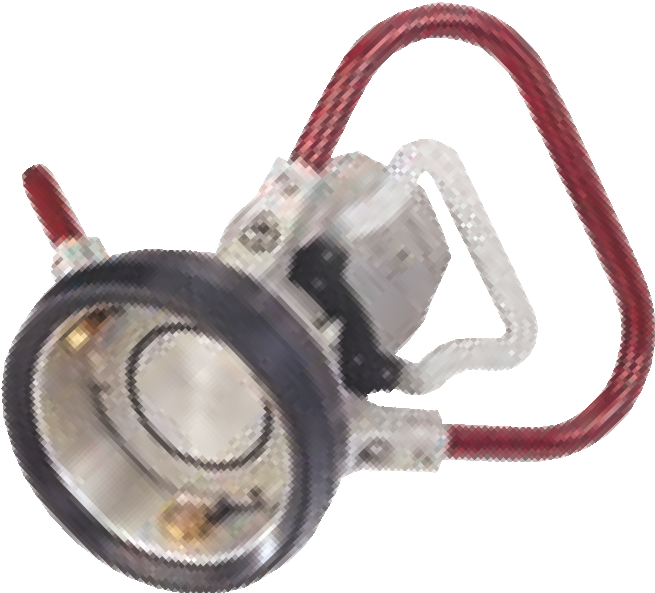 The Next Generation in Dry-Release TechnologyState of the art couplings designed to safely transfer the most aggressive and valuable product with minimum operator intervention.The Next Generation in Dry-Release TechnologyState of the art couplings designed to safely transfer the most aggressive and valuable product with minimum operator intervention.How it worksTurning the hose unit 15° clockwise locks the units together. The valves are still closed and are not opened until a further rotation of 90° has been performed and then the product flow is guaranteed. To close the valves and to unlock the units, reverse the procedure.Safety Breakaway Couplings by NovaFlex®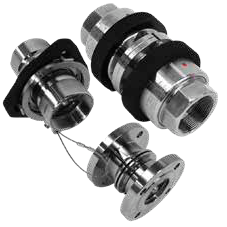 Providing the highest standard of safety technology to protect personnel, critical assets and the environment.Safety Breakaway Couplings  (SBC)  are  an  economical  solution  to costly accidental drive-aways and provide a lightweight full-flow means to prevent hard piping and loading arm damage. Available with female NPT threaded or ANSI 150 lb. flanged ends.Prior to any application of the information within, please read carefully the following information:This catalogue is a guide for use in selecting the correct hose for the correct application. It contains warnings, reference directions and directions for the safe use of industrial hose. All guidelines should be clearly understood before specifying or using any NovaFlex® product. Failure to follow recommended application information and recommended procedures may result in premature failure, resulting in bodily injury or property damage. Contact NovaFlex® or your local NovaFlex® distributor for assistance.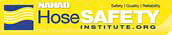 NovaFlex® recommends the use of NAHAD hose assembly guidelines.Composite Hose InformationComposite hose is a unique hose composed of many layers of special materials, held together between an inner and outer wire. This typeof hose is still subject to the same operational parameters as regular hose. This type of hose can be maintained in accordance with the instructions in this booklet. The only additional points are:Care should be taken to not damage the exterior of the hose. If the outer wire is broken or damaged, the hose should be replaced. If the outer cover plies are abraded to the point the inner carcass plies are exposed, the hose should be replaced. Insure the hose is used to transfer products in accordance with the chemical resistance chart.Coupled AssembliesNovaFlex® hoses have specific working pressures published. Never exceed the working pressure for any reason. The choice of coupling and the attachment method may cause the assembly to have a lower working pressure because the couplings may not be able   to take the hose to its rated burst pressure.Chemical HoseAlways consult the NovaFlex® Chemical Resistance Chart to verify chemical compatibility. (See: www.novaflex.com)Do not use chemicals at higher temperatures than shown on the Chemical Resistance Chart. Higher temperatures increase the effect of chemicals on hose tubes.If temperatures above +125º F (+52° C) are applicable, please consult NovaFlex®.Proper Care Use & MaintenanceSee NovaFlex® Correct Care and Maintenance Guide form no 2003-1(See: www.NovaFlex.com).Hose CouplingAlways use the NAHAD Assembly Guidelines for working pressure.It is impossible to test Uni-CHEM® hose under all conditions to which it might be subjected in the field. It is therefore the buyer and/or end user’s responsibility to test all Uni-CHEM® hose under conditions that duplicate the service condition prior to installation. Never use NovaFlex Composite Hose above the ratings listed by NovaFlex. Please Note: It is important to advise NovaFlex of the product being conveyed when ordering composite hoses. All hoses supplied have electrical continuity and are tested and certified accordingly. *WARNING! Elevated temperatures can change the chemical resistance rating of hose. Check the chemical resistance charts published by NovaFlex to verify that the chemical to be transferred is rated for use with the polypropyleneUse Coupling Manufacturer’s recommendations for attachment,application and testing procedures. Temperature may effect the service life of a hose assembly. The temperature rating of the hose should never be exceeded. Even though the hose has a specific temperature rating, time can also effect the coupling attachment method. Always have an inspection and test program for all hoses every 6 months. Always    err on the side of safety. Remove a hose from service if there is any doubt about its serviceability.Attention: **Never use any NovaFlex® hose outside the hose temperature limits marked on the hose. It should be noted, that even within these indicated hose temperature limits other factors such as (but not limited to); attached end fittings, different hose installations can place additional stress on couplings (i.e. vertically hung) and hose diameters can impact performance under elevated temperatures.For safety reasons NovaFlex® recommends that the hose working pressure should be de-rated by the following temperatures ranges:+122°F to +175°F (+50°C to +80°C); reduce working pressure by 15%.+178°F to +110°F (+81°C to +110°C); reduce working pressure by 30%. Over +230°F (+110º C); reduce working pressure by 50%.tube at the temperature & concentrations listed. Most chemicals become more aggressive the higher the temperature, reducing the ability of the tube material to withstand them. Compatibility information is available from NovaFlex. If no data exists, it is the users responsibility to determine if the hose is compatible with the chemical to be transferred. Allimprovements, all specifications are subject to change without prior notice. It is the buyer and/or end users’ responsibility to review our complete Terms and Conditions of Sale located on our web sites at: www.novaflex.com / www.z-flex.com/ www.flexmaster.com.Terms  and Conditions of SaleThe items described in this document and other documents provided by NovaFlex®  Hose Inc.,NovaFlex®  Industries Inc., Z-Flex U.S. Inc., their subsidiaries and their authorized representatives (“Seller”) are available for sale at prices established by Seller. An order from any customer (“Buyer”) shall be governed by all of the following terms and conditions of sale (“Terms and Conditions”). Upon Seller’s acceptance of Buyer’s purchase order the Terms and Conditions from apart of the agreement between Buyer and Seller. All goods available for sale are referred to as “Products”. The Terms and Conditions are also available on our website at www.novaflex.com. Prices; Price Adjustments; Payments. Prices stated in this document are valid for 30 days. Minimum purchase per order is $250. After 30 days, Seller may change prices to reflect any increase in its costs resulting from state, provincial, federal or local legislation, price increases from its suppliers, or any change in the rate, charge, or classification of any carrier. The prices in this document do not include any sales, use, or other taxes unless so stated. Buyer shall be responsible for any present or future sales, exercise or similar tax applicable to the sale or use of the Products. Unless otherwise specified by Seller, all prices are F.O.B. Seller’s facility, and payment is due 30 days from the date of invoice. After 30 days, Buyer shall pay interest on any unpaid invoices at the rate of 1.5% per month.Delivery Dates; Title and Risk; Shipment. All delivery dates are approximate and Seller shall not beresponsible for any damages resulting from any delay due to a cause beyond its control. Regardless of manner of shipment, title to any Products and risk of loss or damage shall pass to Buyer upon tender to the carrier at Seller’s facility. Unless otherwise stated, Seller may exercise its judgment in choosing the carrier and means of delivery.At Seller’s option carrier charges shall be prepaid and invoiced to Buyer. A $5.00 handling charge will be added to all UPS shipments. No deferment of shipment at Buyers’ request beyond the respective dates indicated will be made except on terms that will indemnify and hold Seller harmless against all loss and additional expense. Buyer shall be responsible for any additional shipping charges incurred by Seller due to Buyer’s changes in shipping or product specifications.Buyer Responsibility and Acceptances. Buyer, and user, if different, through their own analysis and testing are solely responsible for making the final selection of Products and assuring that all performance, endurance, maintenance, safety and warning requirements are met. User must analyze all aspects of the application in the field and follow applicable industry standards and Product information. Adequate testing in actual service conditions must be carried out by Buyer and/or user to establish definite suitability for end use. If Seller suggests Products for an application based on data, drawings, designs, diagrams, specifications or other communications (“Information”) provided by Buyer or user, then Buyer and user are responsible for determining that the Information is suitable for use of the Product in the application. Submission of an order for productionquantities of a Product following receipt of a final version of a prototype is (a) Buyer's acceptance of the prototype as meeting all of Buyer's requirements as set out in the Information supplied by Buyer and, (b) Buyer's acceptance of the Products based on the prototype, provided the Products are manufactured within Seller's standard tolerances.Returns, Cancellations and Changes. Returns shall not be accepted. Orders shall not be subject to cancellation or change by Buyer for any reason, except with Seller’s written consent on terms which protect Sellerfrom any loss. Seller may change product features, specifications, designs and availability with notice to Buyer.Claims. Buyer shall promptly inspect all Products upon delivery. No claims for corrections or deductions from invoices will be allowed unless reported to Seller within 30 days of delivery.Contingencies. Seller shall not be liable for any default or delay in performance if caused by circumstances beyond the reasonable control of Seller.Warranty. Seller warrants that the Products sold hereunder shall be free from defects in material or workmanship for a period of twelve months from the date of delivery to Buyer. This warranty is made only to Buyer and does not extend to anyone to whom Products are sold after purchased from Seller. The pricescharged for Seller’s products are based upon the exclusive limited warranty stated above, and upon the following disclaimer: DISCLAIMER OF WARRANTY: This warranty comprises the sole and entire warranty pertaining to Products. Seller disclaims all other warranties, express and implied, including merchantability and fitness for a particular purpose.Limitation of Liability. For a period of 30 days from delivery Seller will, upon notification, at its option, repair or replace a defective product, or refund the purchase price. In no event shall Seller be liable to Buyer for any special, indirect, incidental or consequential damages arising out of, or as the result of, the sale, delivery, non-delivery, servicing, use or loss of use of the Products or any part thereof, or for any charges or expenses of any nature incurred without Seller’s written consent, even if Seller has been negligent, whether in contract, tort or other legal theory. In no event shall Seller’s liability under any claim made by Buyer exceed the purchase price of the Products.Improper Use and Indemnity. Buyer shall indemnify, defend, and hold Seller harmless from any claim, liability, damages, lawsuits, and costs (including lawyer’s fees), whether for personal injury, property damage, patent, trademark or copyright infringement or any other claim, brought by or incurred by Buyer, Buyer’s employees, or any other person, arising out of: (a) improper selection, improper application or other misuseof Products purchased by Buyer; (b) any act or omission, negligent or otherwise, of Buyer; (c) Seller’s use of Information furnished by Buyer to manufacture Products; or (d) Buyer’s failure to comply with the Terms and Conditions. Seller will not indemnify Buyer under any circumstances except as otherwise provided.Limitation on Assignment. Buyer may not assign its rights or obligations under this agreement without the prior written consent of Seller.Entire Agreement. This agreement contains the entire agreement between the Buyer and Seller with respect to the subject matter of this agreement and supersedes all prior agreements, understandings, negotiations and discussions whether written or not.Waiver. Failure to enforce any provision of this agreement will not waive the provision nor prejudice Seller’s right to enforce the provision in the future.Governing Law. This agreement shall be governed by and construed in accordance with the laws of the State of New Hampshire.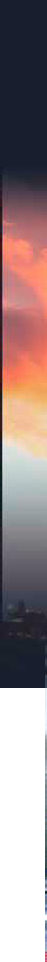 Uni-CHEM® Composite Hoses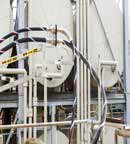 Designed to meet the most demanding applications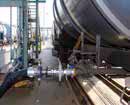 Composite Petro-Chemical Hose for use in petroleum, chemical and oil transfer, petrochemical vapour recovery, all loading arms in bottom loading operations, as well as tank truck delivery. Uni-CHEM’s flexible and lightweight liquid transfer and bottom loading composite hose offer optimum chemical resistance to aggressive media. Composite hose is available in a complete range of advanced films and fabrics to meet all hose requirements.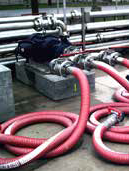 Uni-CHEM® Composite Hoses are externally crimped, have dry seal fittings and are available from 1” to 10” diameter.The NovaFlex Group is a market leader through excellence in product innovation and design. The NovaFlex Group is a privately held company committed to the continuous advancement in hose and connector solutions. NovaFlex has one of the broadest product ranges available in the hose and ducting marketplace, as well as the HVAC, Industrial Venting, Hose Industries and Commercial Exhaust Venting Systems. Products are sold in industries across North America and around the world.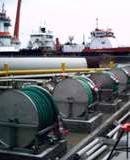 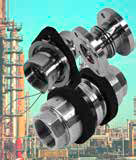 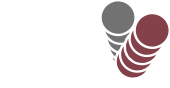 U.S.A.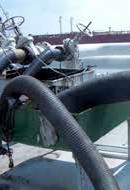 HAW RIVER, NORTH CAROLINA	INDIANAPOLIS, INDIANA	WEST BERLIN, NEW JERSEYTel 336.578.2161	Tel 314.334.1444	Tel 856.756.2275Fax 336.578.5554	Fax 314.334.1535	Fax 856.756.2385Toll Free 800.334.4270	Toll Free 800.526.6288	Toll Free 800.225.0215CANADA	U.K.AJAX, ONTARIO	CALGARY, ALBERTA	RICHMOND HILL, ONTARIO	BROMBOROUGH, WIRRALTel 905.686.5200	Tel 403.277.3115	Tel 905.731.9411	Tel 44.(0)151.334.0873Fax 905.686.8349	Fax 403.276.1309	Fax 905.731.7086	Fax 44.(0)151.334.7145MONTREAL, QUEBEC	DELTA, BRITISH COLUMBIA	Email: sales@novaflex.co.uk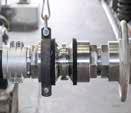 Tel 514.697.3701	Tel 604.940.6401Fax 514.697.3767	Fax 604.940.6402www.novaflex.com Email: sales@novaflex.comver: 04.2018ID (INS)11.52346810ID (OUT)1.51.92.43.44.47.09.410.5Max WP PSI250250250250250250250200Burst Pres PSI1000100010001000100010001000800Bend Rad. Inches4.05.06.07.911.922.030.040.0Weight LB/FT.58.791.181.882.687.211.014.5ID (INS)11.52346810ID (OUT)222.53.54.57.09.410.5Max WP PSI250250250250250250250200Burst Pres PSI1000100010001000100010001000800Bend Rad. Inches4.05.06.07.911.922.030.040.0Weight LB/FT0.60.81.62.403.207.2011.014.5ID (INS)11.52346810ID (OUT)1.51.92.43.44.47.09.410.5Max WP PSI250250250250250250250200Burst Pres PSI1000100010001000100010001000800Bend Rad. Inches4.05.06.07.911.922.030.040.0Weight LB/FT.58.791.181.882.687.211.014.5ID (INS)11.52346810ID (OUT)1.51.92.43.44.46.759.010Max WP PSI100100100100100100100100Burst Pres PSI400400400400400400400400Bend Rad. Inches4.05.06.07.911.922.030.040.0Weight LB/FT.58.791.181.882.687.010.013.0ID (INS)11.52346810ID (OUT)1.522.53.54.57.09.410.5Max WP PSI250250250250250250250200Burst Pres PSI1000100010001000100010001000800Bend Rad. Inches4.05.06.07.911.922.030.040.0Weight LB/FT0.60.81.602.403.207.2011.014.5ID (INS)11.52346810ID (OUT)1.522.53.54.57.09.410.5Max WP PSI250250250250250250250200Burst Pres PSI1000100010001000100010001000800Bend Rad. Inches4.05.06.07.911.922.030.040.0Weight LB/FT0.60.81.602.403.207.2011.014.5ID (INS)11.52346810OUT ID (INS)1.52.02.53.54.57.09.410.5Max WP (PSI)250250250250250250250200Burst Pres (PSI)1000100010001000100010001000800Bend Radius (INS)4.05.06.07.911.922.030.040.0Weight LB/FT.6.81.62.43.27.2011.014.5Max Lengths (FT)10010010010010010010050ID (INS)11.52346810OUT ID (INS)1.52.02.53.54.57.09.410.5Max WP ( PSI)250250250250250250250200Burst Pres ( PSI)1000100010001000100010001000800Bend Radius (INS)4.05.06.07.911.922.030.040.0Weight LB/FT.65.851.72.63.47.211.014.5Max Lengths (FT)10010010010010010010050ID (INS)46810ID (OUT)4.46.75910Max WP PSI200200200200Burst Pres PSI800800800800Bend Rad. Inches14.222.030.040.0Weight LB/FT2.77.010.013.0150# Flange & Coupling LB ea.19416299ID (INS)11.52346810ID (OUT)1.02.02.53.54.57.09.410.5Max WP PSI250250250250250250250200Burst Pres PSI1000100010001000100010001000800Bend Rad. Inches4.05.06.07.911.922.030.040.0Max Lengths100100100100100100100100Bend RestrictorA better way to move the tangent/flex point away from the end of the coupling system.Uni-CHEM® bend restrictors provide increased service life on hose connections. Long lasting ozone resistant EPDM rubber blend. Reduced risk of premature hose wear due to kinking and hose fatigue at tangent point.Bend RestrictorA better way to move the tangent/flex point away from the end of the coupling system.Uni-CHEM® bend restrictors provide increased service life on hose connections. Long lasting ozone resistant EPDM rubber blend. Reduced risk of premature hose wear due to kinking and hose fatigue at tangent point.Bend RestrictorA better way to move the tangent/flex point away from the end of the coupling system.Uni-CHEM® bend restrictors provide increased service life on hose connections. Long lasting ozone resistant EPDM rubber blend. Reduced risk of premature hose wear due to kinking and hose fatigue at tangent point.Bend RestrictorA better way to move the tangent/flex point away from the end of the coupling system.Uni-CHEM® bend restrictors provide increased service life on hose connections. Long lasting ozone resistant EPDM rubber blend. Reduced risk of premature hose wear due to kinking and hose fatigue at tangent point.Bend RestrictorA better way to move the tangent/flex point away from the end of the coupling system.Uni-CHEM® bend restrictors provide increased service life on hose connections. Long lasting ozone resistant EPDM rubber blend. Reduced risk of premature hose wear due to kinking and hose fatigue at tangent point.Part No.5164BE-07333-FR5164BE-09500-FR5164BE-09500-FRHose Size100150200Description EPDM FLEX RESISTOR EPDM FLEX RESISTOR EPDM FLEX RESISTORHose in service: Note the gradual bend achieved off of the horizontal connectionsActual ID   Actual OD Wall Ga.	Length4.875”	5.875”	.500”	30”7.333”	8.833”	.750”	36”9.500”	11.00”	.750”	42”Hose is coiled and when placed on a pallet, is ready for shipment.Hose in service: Note the gradual bend achieved off of the horizontal connectionsActual ID   Actual OD Wall Ga.	Length4.875”	5.875”	.500”	30”7.333”	8.833”	.750”	36”9.500”	11.00”	.750”	42”Hose is coiled and when placed on a pallet, is ready for shipment.